ΘΕΜΑ:  Επιμόρφωση των εκπαιδευτικών των ΓΕΛ για τις δημιουργικές εργασίεςΣΧΕΤ: Οι με αριθμό πρωτ. 137552/Δ2/17-08-2017, 140102/Δ2/24-08-2017 και 143184/Δ2/31-08-2017 εγκύκλιοι του Υπ.Π.Ε.Θ.Το επιμορφωτικό πρόγραμμα των ημερών 4, 5, 6, 7, 8 και 13/9/2017 για τους εκπαιδευτικούς των ΓΕΛ στη Δ.Δ.Ε. Ανατολικής Αττικής έχει ως εξής: Η αναπληρώτρια Διευθύντρια του 2ου ΠΕΚ ΑθήναςΒενετία ΜπαλτάΣχολική ΣύμβουλοςTαχ.Δνση: Ανδρέα Μεταξά 7Τ.Κ.15237-Φιλοθέη-ΑθήναΠληροφορίες: Τηλ.:    210-6892177FAX:       210-6892477e-mail :    2pek@otenet.grΙστοσελίδα : www.2pek.grΦιλοθέη, 6-09-2017Αριθ. Πρωτ.:99ΠΡΟΣ: 1. Δ.Δ.Ε. Ανατολικής Αττικής2. Όλα τα ΓΕΛ της Δ.Δ.Ε. Ανατολικής Αττικής (μέσω της Δ.Δ.Ε. Ανατολικής Αττικής)ΚΟΙΝ:1. Περιφερειακή Διεύθυνση Π.Ε. και Δ.Ε. ΑττικήςΙ.Ε.Π.Διεύθυνση Σπουδών ΥΠ.Π.Ε.Θ.Γραφείο Σχολικών Συμβούλων Δ.Ε. με έδρα το Γέρακα ΑττικήςΔΕΥΤΕΡΑ 4/9/2017ΔΕΥΤΕΡΑ 4/9/2017ΕΙΔΙΚΟΤΗΤΕΣΕΠΙΜΟΡΦΩΤΙΚΑ ΚΕΝΤΡΑΠΕ02Όλοι οι εκπαιδευτικοί ΠΕ02 από τις σχολικές μονάδες: ΓΕ.Λ.: Εσπ. Αχαρνών, Αυλώνα (1ο και 2ο), Ωρωπού, Καλάμου, Καπανδριτίου, Κρυονερίου, Αγ. Στεφάνου, Άνοιξης, Διονύσου, Δροσιάς,  Θρακομακεδόνων, Β’ Τοσιτσείου-Αρσακείου ΓΕ.Λ., Ιδ. ΓΕ.Λ. “Παιδαγωγική Πρωτοπορία”, Ιδ. ΓΕ.Λ. “Εκπ/κή Αναγέννηση” και Ιδ. ΓΕ.Λ. “Ώθηση”ΓΕΛ Κρυονερίου1η ΕνότηταΕισήγηση: Λουκία Στέφου, Σχολική Σύμβουλος ΠΕ022η Ενότητα3 τμήματα ΠΕ02Επιμορφώτριες:Στέφου Λουκία, Σχολική Σύμβουλος ΠΕ02Κουτσούρη Ευαγγελία, Εκπαιδευτικός ΠΕ02Κοταρίνου Παναγιώτα, Εκπαιδευτικός ΠΕ03ΤΡΙΤΗ 5/9/2017ΤΡΙΤΗ 5/9/2017ΠΕ01, ΠΕ05, ΠΕ11Όλοι οι εκπαιδευτικοί των αντίστοιχων ειδικοτήτων στη Δ.Δ.Ε. Αν. ΑττικήςΠειραματικό Μουσικό Γυμνάσιο-Λύκειο Παλλήνης1η ΕνότηταΕισήγηση: Άγγελος ΒαλλιανάτοςΣχολικός Σύμβουλος ΠΕ012η Ενότητα: 3 τμήματα ΠΕ011 τμήμα ΠΕ053 τμήματα ΠΕ11Επιμορφωτές/τριες: Αρβανίτη Κανέλλα, Σχολική Σύμβουλος ΠΕ11 Βαλλιανάτος Άγγελος, Σχολικός Σύμβουλος ΠΕ01Γκορτσίλα Ευγενία Ιωάννη, Εισηγήτρια ΙΕΠ ΠΕ11Κολάση Δήμητρα, Εκπαιδευτικός ΠΕ01Μακρής Αλέξανδρος Ιωάννη ΠΕ11Μαρκαντωνάκης Στέλιος, Σχολ. Σύμβουλος ΠΕ05Σούτος Κωνσταντίνος, Εκπαιδευτικός ΠΕ11,  Τριανταφυλλίδου Κυριακή, Εκπαιδευτικός ΠΕ01ΠΕ02Όλοι οι εκπαιδευτικοί ΠΕ02 από τις σχολικές μονάδες: Αρτέμιδας (1ο και 2ο),  Σπάτων, Πικερμίου,Μαραθώνα, Ν. Μάκρης, Αναβύσσου, Καλυβίων (1ο και 2ο), Κερατέας, καθώς και για το Ιδ. ΓΕ.Λ. “Γείτονα”1ο ΓΕΛ Αρτέμιδας1η ΕνότηταΕισήγηση: Λουκία ΣτέφουΣχολική Σύμβουλος ΠΕ022η Ενότητα 3 τμήματα ΠΕ02Επιμορφωτές/τριες:Στέφου Λουκία, Σχολική Σύμβουλος ΠΕ02Αλεξιάδη Κατερίνα, Εκπαιδευτικός ΠΕ02Καζάζης Νίκος, Εκπαιδευτικός ΠΕ02 ΠΕ04Όλοι οι εκπαιδευτικοί ΠΕ04 από τα πρώην 1ο και 3ο Γραφεία1ο ΓΕΛ Παλλήνης1η ΕνότηταΕισήγηση: Γεώργιος ΡούσσοςΣχολικός Σύμβουλος ΠΕ042η Ενότητα4 τμήματα ΠΕ04Επιμορφωτές/τριες:Καραχάλιου Ιωάννα,Εκπαιδευτικός ΠΕ04 Λιαναντωνάκη Ελένη, Εκπαιδευτικός ΠΕ04Λουκέρη Μαρία-Ευτυχία, Εκπαιδευτικός ΠΕ04Μπούγος Νικήτας, Εκπαιδευτικός ΠΕ04Μπούλιαρη Γεωργία,Εκπαιδευτικός ΠΕ04 ΤΕΤΑΡΤΗ 6/9/2017ΤΕΤΑΡΤΗ 6/9/2017ΕΙΔΙΚΟΤΗΤΕΣΕΠΙΜΟΡΦΩΤΙΚΑ ΚΕΝΤΡΑΠΕ02, ΠΕ09, ΠΕ10Όλοι οι εκπαιδευτικοί ΠΕ02 από τις σχολικές μονάδες:  Εσπερ. ΓΕ.Λ. Παλλήνης, Καλλιτεχνικό ΓΕ.Λ. Γέρακα, Μουσικό ΓΕ.Λ. Παλλήνης,  καθώς και για την “Εράσμειο” Ελληνογερμανική Σχολή, την Ελληνογερμανική Αγωγή, το Ιδ. ΓΕ.Λ. “Ζαγοριανάκος”, το ΓΕ.Λ. “Κωστέα-Γείτονα”Όλοι οι εκπαιδευτικοί ΠΕ09 στη Δ.Δ.Ε. Αν. ΑττικήςΌλοι οι εκπαιδευτικοί ΠΕ10 στη Δ.Δ.Ε. Αν. Αττικής1ο ΓΕΛ Γέρακα1η ΕνότηταΕισήγηση: Λουκία Στέφου, Σχολική Σύμβουλος ΠΕ02/ Παντελής Τέντες Σχολικός Σύμβουλος ΠΕ092η Ενότητα3 τμήματα ΠΕ022 τμήματα ΠΕ091 τμήμα ΠΕ10Επιμορφωτές/τριες:Στέφου Λουκία, Σχολική Σύμβουλος ΠΕ02Πατσός Χρήστος, Σχολικός Σϋμβουλος ΠΕ10Αδαμόπουλος Ευστάθιος, Εκπαιδευτικός ΠΕ09Γάτσιος Γεώργιος, Εκπαιδευτικός ΠΕ09Κουτσούρη Ευαγγελία, Εκπαιδευτικός ΠΕ02Κοταρίνου Παναγιώτα, Εκπαιδευτικός ΠΕ03Σεράνης Παναγιώτης, Εκπαιδευτικός ΠΕ02ΠΕ02Όλοι οι εκπαιδευτικοί ΠΕ02 από τις σχολικές μονάδες (ΓΕΛ):Παλλήνης Γλ. Νερών, Παιανίας, Ραφήνας, Κορωπίου, Λαυρίου, Μαρκοπούλου, Παναγιωτόπουλου, Πλάτων, Ζηρίδης11	1ο ΓΕΛ Παλλήνης1η ΕνότηταΕισήγηση: Καλογρίδου Μαργαρίτα, Σχολική Σύμβουλος ΠΕ022η Ενότητα3 τμήματα ΠΕ02Επιμορφωτές/τριες:Καλογρίδου Μ., Σχολική Σύμβουλος ΠΕ02 Μανώλη Ν., Εκπαιδευτικός ΠΕ02Σαμαρίδη Ν.,Εκπαιδευτικός ΠΕ02 ΠΕ04Όλοι οι εκπαιδευτικοί ΠΕ04 από το πρώην 2ο ΓραφείοΔιαπολιτισμικό Γυμνάσιο Αχαρνών1η ΕνότηταΕισήγηση: Γεώργιος ΡούσσοςΣχολικός Σύμβουλος ΠΕ042η Ενότητα4 τμήματα ΠΕ04Επιμορφωτές/τριες:Καραχάλιου Ιωάννα,Εκπαιδευτικός ΠΕ04 Λιαναντωνάκη Ελένη, Εκπαιδευτικός ΠΕ04Λουκέρη Μαρία-Ευτυχία, Εκπαιδευτικός ΠΕ04Μπούγος Νικήτας, Εκπαιδευτικός ΠΕ04Μπούλιαρη Γεωργία,Εκπαιδευτικός ΠΕ04 ΠΕ06Όλοι οι εκπαιδευτικοί ΠΕ06 από το πρώην 2ο Γραφείο1ο ΓΕΛ Αχαρνών1η ΕνότηταΕισήγηση: Παπαχρίστου ΕυτυχίαΣχολική Σύμβουλος ΠΕ062η Ενότητα3 τμήματα ΠΕ06Επιμορφώτριες: Παπαχρίστου ΕυτυχίαΣχολική Σύμβουλος ΠΕ06Αργυρίου Ευφροσύνη-Μαρία, Εκπαιδευτικός ΠΕ06Ζαρίφη Χριστίνα, Εκπαιδευτικός ΠΕ06ΠΕΜΠΤΗ 7/9/2017ΠΕΜΠΤΗ 7/9/2017ΠΕ02Όλοι οι εκπαιδευτικοί ΠΕ02 από τις σχολικές μονάδες (ΓΕΛ):Αχαρνών, Α΄ Τοσίτσειο-Αρσάκειο Εκάλης 7ο ΓΕΛ Αχαρνών1η ΕνότηταΕισήγηση: Μαργαρίτα ΚαλογρίδουΣχολική Σύμβουλος ΠΕ022η Ενότητα 3 τμήματα ΠΕ02Επιμορφωτές/τριες:Καλογρίδου Μ., Σχολική Σύμβουλος ΠΕ02Καλαμαρά Μ., Εκπαιδευτικός ΠΕ02Σαμαρίδη Ν., Εκπαιδευτικός ΠΕ02ΠΕ06, ΠΕ19/20Όλοι οι εκπαιδευτικοί ΠΕ06 από το πρώην 3ο ΓραφείοΌλοι οι εκπαιδευτικοί ΠΕ19/20 από από ΓΕΛ των Δήμων: Βάρης –Βούλας- Βουλιαγμένης. Κρωπίας, Λαυρεωτικής, Μαρκοπούλου Μεσογαίας, Παιανίας, Σαρωνικού, Σπάτων Αρτέμιδος .3ο ΓΕΛ ΚορωπίουΕκπαιδευτικοί ΠΕ061η ΕνότηταΕισήγηση: Παπαχρίστου ΕυτυχίαΣχολική Σύμβουλος ΠΕ062η Ενότητα: 3 τμήματα ΠΕ06Επιμορφώτριες:Παπαχρίστου ΕυτυχίαΣχολική Σύμβουλος ΠΕ06Γεωργουλή Ευαγγελία, Εκπαιδευτικός ΠΕ06Τσίγγινου Ελένη, Εκπαιδευτικός ΠΕ06Εκπαιδευτικοί ΠΕ19/201η ΕνότηταΕισήγηση:Κανίδης ΕυάγγελοςΣχολικός Σύμβουλος ΠΕ19/202η ενότητα1 τμήμαΕπιμορφώτρια: Γόγουλου Αγορίτσα, Εκπαιδευτικός ΠΕ19/20ΠΑΡΑΣΚΕΥΗ 8/9/2017ΠΑΡΑΣΚΕΥΗ 8/9/2017ΠΕ02Όλοι οι εκπαιδευτικοί ΠΕ02 από τις σχολικές μονάδες (ΓΕΛ): Bάρης,Βούλας, Βουλιαγμένης, Πρότυπο Εκπαιδευτήριο, Καίσαρη, ΚοραήςΓΕΛ Βουλιαγμένης1η ΕνότηταΕισήγηση: Μαργαρίτα Καλογρίδου, Σχολική Σύμβουλος ΠΕ022η Ενότητα 3 τμήματα ΠΕ02Επιμορφωτές/τριες:Καλογρίδου Μ., Σχολική Σύμβουλος ΠΕ02Ευσταθίου Μ., Εκπαιδευτικός ΠΕ02 Λυμπέρη Π., Εκπαιδευτικός ΠΕ02 Ματακιά Κ., Εκπαιδευτικός ΠΕ02 ΠΕ03, ΠΕ08, ΠΕ12, ΠΕ14, ΠΕ17, ΠΕ18, ΠΕ32Όλοι οι εκπαιδευτικοί ΠΕ03, ΠΕ08, ΠΕ12, ΠΕ14, ΠΕ17, ΠΕ18, ΠΕ32 στη Δ.Δ.Ε. Αν. Αττικής1ο ΓΕΛ Παλλήνης1η ΕνότηταΕισήγηση: Στράντζαλος Αθανάσιος,  Σύμβουλος ΙΕΠ2η Ενότητα 8 τμήματα Επιμορφωτές/τριες:Στράντζαλος Αθανάσιος, Σύμβουλος ΙΕΠΣτέφου Λουκία, Σχολική Σύμβουλος ΠΕ02Δάδιος Κωνσταντίνος, Εκπαιδευτικός ΠΕ03Δημητρόπουλος Βασίλειος, Εκπαιδευτικός ΠΕ03Κοταρίνου Παναγιώτα,Εκπαιδευτικός ΠΕ03Μανιάτης Ανδρέας, Εκπαιδευτικός ΠΕ03Μαριέτη Άννα, Εκπαιδευτικός ΠΕ03Παπαδόπουλος Στάθης, ΕκπαιδευτικόςΠΕ03 ΠΕ06, ΠΕ19/20Όλοι οι εκπαιδευτικοί ΠΕ06 από το πρώην 1ο ΓραφείοΌλοι οι εκπαιδευτικοί ΠΕ19/20 από ΓΕΛ των Δήμων: Αχαρνών, Διονύσου, Μαραθώνος, Παλλήνης, Ραφήνας Πικερμίου, Ωρωπού2ο ΓΕΛ ΠαλλήνηςΕκπαιδευτικοί ΠΕ061η ΕνότηταΕισήγηση: Παπαχρίστου ΕυτυχίαΣχολική Σύμβουλος ΠΕ062η Ενότητα: 4 τμήματα ΠΕ06Επιμορφώτριες:Παπαχρίστου ΕυτυχίαΣχολική Σύμβουλος ΠΕ06Αργυρίου Ευφροσύνη-Μαρία, Εκπαιδευτικός ΠΕ06,Γεωργουλή Ευαγγελία, Εκπαιδευτικός ΠΕ06,Φλώρου Παρασκευή, Εκπαιδευτικός ΠΕ06Τσίγγινου Ελένη, Εκπαιδευτικός ΠΕ06Εκπαιδευτικοί ΠΕ19/201η ΕνότηταΕισήγηση:Κανίδης ΕυάγγελοςΣχολικός Σύμβουλος ΠΕ19/202η ενότητα1 τμήμαΕπιμορφωτής: Βεργίνης Ηλίας, Εκπαιδευτικός ΠΕ19/20ΠΕ07Όλοι οι εκπαιδευτικοί ΠΕ07 στη Δ.Δ.Ε. Αν. Αττικής2ο ΠΕΚ Αθήνας1η ΕνότηταΕισήγηση: Ιωαννίδου Σοφία, Σχολική Σύμβουλος ΠΕ07 2η ενότητα1 τμήμα ΠΕ07, Επιμορφώτρια: Ιωαννίδου Σοφία, Σχολική Σύμβουλος ΠΕ07 ΠΕ16Όλοι οι εκπαιδευτικοί ΠΕ16 στη Δ.Δ.Ε. Αν. ΑττικήςΠειραματικό Μουσικό Γυμνάσιο-Λύκειο Παλλήνης1η ΕνότηταΕισήγηση:  Μαρκέα Γεωργία / Γεωργουλή Στέλλα, Σχολικές  Σύμβουλοι ΠΕ162η Ενότητα 5 Τμήματα/ Εργαστήρια Επιμορφωτές/τριες: Δούσης Γιώργος [Πιάνο]Ζωγράφος Αχιλλέας [ Πιάνο]Κοντίτσης Ιωάννης [Θεωρ. Ευρ.]Πιλάλης Ηλίας [ Θεωρ.Ελλ. και ταμπουράς] Χαραλαμπίδου Λιάνα [Πιάνο]ΤΕΤΑΡΤΗ 13/9/2017ΤΕΤΑΡΤΗ 13/9/2017ΠΕ13Όλοι οι εκπαιδευτικοί ΠΕ13 στη Δ.Δ.Ε. Αν. Αττικής3ο ΕΠΙΜΟΡΦΩΤΙΚΟ ΚΕΝΤΡΟ (2ο ΠΕΚ Αθήνας)Ειδικότητα ΠΕ131η ΕνότηταΕισήγηση: Κατσίρας Λεωνίδας, Σχολικός Σύμβουλος ΠΕ132η Ενότητα1 Τμήμα: Επιμορφωτής: Κατσίρας Λεωνίδας, Σχολικός Σύμβουλος ΠΕ13 Ώρες διεξαγωγής του επιμορφωτικού προγράμματος:8.30-9.00: Προσέλευση9.00-10.30: 1η ενότητα (εισήγηση / ερωτήσεις/ συζήτηση)10-30-11.00: Διάλειμμα11.00-13.15: 2η ενότητα (εργασία σε τμήματα)Ώρες διεξαγωγής του επιμορφωτικού προγράμματος:8.30-9.00: Προσέλευση9.00-10.30: 1η ενότητα (εισήγηση / ερωτήσεις/ συζήτηση)10-30-11.00: Διάλειμμα11.00-13.15: 2η ενότητα (εργασία σε τμήματα)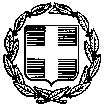 